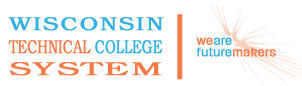 WTCS RepositoryProgram Design50-156-1 DATA ANALYST APPRENTICEProgram InformationDescriptionThe primary role of a Data Analyst Apprentice is to collect and organize data to provide business insight. Data analysts are typically involved with selecting, integrating, querying, and aggregating data, and conducting a range of analytical studies on that data. They work across a variety of projects, providing technical data solutions to a range of stakeholders/customers issues. They document and report the results of data analysis activities to improve business performance. They have a good understanding of data structures, database systems, and data processing and manipulation skills using analytical tools to undertake a range of different types of analyses.External RequirementsAPPRENTICESHIP TRAINING STANDARDS 2-year apprenticeship under the hybrid model (both time-based and competency-based)Total of 4360 hours360 hours of paid related instructionComplete Transition to Trainer course in the final yearEntry RequirementsRegistered Wisconsin ApprenticeDACUM InformationProgram Outcomes50-156-1 IT: Data Analyst Apprentice Related Instruction Model [2017-18]DescriptionThis program configuration represents a statewide model for class cohorts in the related instruction portion of the IT: Data Analyst apprenticeship. The model outlines related instruction for 2 years (divided into 4 terms).Both SQL courses should be front loaded. Potentially in a block (5 days a week) or semi-block (3-4 days a week) format. The courses could be delivered online. All other courses delivered either face-to-face or hybrid (both online and face-to-face) delivery. Courses are spread across the entire two years of the apprenticeship.It reflects a total of 360 hours of combined related instruction lecture, demonstration, and hands-on learning aligned with DWD-BAS apprenticeship training standards. This model is designed for class meetings front loaded in the first year of the apprenticeship. This model provides foundational skills apprentices will need in on-the-job learning during the 2 years of their apprenticeship. This model aligns WTCS learning outcomes with relevant industry standards as identified by an industry validated DACUM and Exhibit A work processes approved by the state trade committee. Supporting documentation may be found in the BAS IT: Software Developer Job Book. This curriculum model may be interpreted and implemented by the colleges as required to meet local needs and in support of local work processes by the steering committee and DWD-BAS.CreditsYear 1: Term AYear 1: Term BYear 2: Term AYear 2: Term BProgram Course List50-156-701  Introductory SQLCourse Outcome SummaryCourse InformationPre/CorequisitesCourse Competencies50-156-702  Intermediate SQLCourse Outcome SummaryCourse InformationPre/CorequisitesCourse Competencies50-156-703  Data PresentationCourse Outcome SummaryCourse InformationPre/CorequisitesCourse Competencies50-156-704  Introductory Business AnalysisCourse Outcome SummaryCourse InformationPre/CorequisitesCourse Competencies50-156-705  Introductory ETLCourse Outcome SummaryCourse InformationPre/CorequisitesCourse Competencies47-455-455  Transition to Trainer:  Your Role as a Journey WorkerCourse Outcome SummaryCourse InformationCourse CompetenciesCIP Code52.1301TitleTitleIT-Data Analyst Apprentice DACUMIT-Data Analyst Apprentice DACUMIT-Data Analyst Apprentice DACUMSponsoring OrganizationSponsoring OrganizationBureau of Apprenticeship Standards, DWD and Wisconsin Technical College SystemBureau of Apprenticeship Standards, DWD and Wisconsin Technical College SystemBureau of Apprenticeship Standards, DWD and Wisconsin Technical College SystemDACUM DateDACUM DateAugust 3, 2017 at Children’s Hospital Clinic, Mequon, WI, Finalized on September 13, 2017August 3, 2017 at Children’s Hospital Clinic, Mequon, WI, Finalized on September 13, 2017August 3, 2017 at Children’s Hospital Clinic, Mequon, WI, Finalized on September 13, 2017Organized ByOrganized ByCindy Anderson, BAS, WI Department of Workforce DevelopmentNancy Nakkoul, WTCSCindy Anderson, BAS, WI Department of Workforce DevelopmentNancy Nakkoul, WTCSCindy Anderson, BAS, WI Department of Workforce DevelopmentNancy Nakkoul, WTCSDACUM Panel of Experts DACUM Panel of Experts DACUM Panel of Experts DACUM Panel of Experts Participant Title Title Organization Chris CantwellDirector of Information TechnologyDirector of Information TechnologyHellermann Tyton, Milwaukee, WIBharat ChitnavisDirector Healthcare AnalyticsDirector Healthcare AnalyticsFroedtert & the Medical College of WIAbby Dexter, MSPA BSDirector Business Intelligence/Data WarehousingDirector Business Intelligence/Data WarehousingChildren’s Hospital of WI, Milwaukee, WICalvin FriedenfelsData ArchitectData ArchitectBerkshire Hathaway, Stevens Point, WITom Hilke Application Analyst-Data AnalyticsApplication Analyst-Data AnalyticsAspirus Hospital, Wausau, WIJacqueline JohnsonSenior Program Data AnalystSenior Program Data AnalystChildren’s Hospital of WI, Milwaukee, WIRashi KhoslaPresidentPresidentMars Solutions Group, Wauwatosa, WIRuth SchwandtBusiness Intelligence Team LeadBusiness Intelligence Team LeadBemis Company, Neenah, WIKerry SparksBusiness Intelligence ManagerBusiness Intelligence ManagerSecurity Health Plan, Marshfield, WI1Create technical specifications2Perform data integration3Query data4Analyze data5Present dataTotal Credits10.00Course #Course TitleCredits50-156-701Introductory SQL250-156-702Intermediate SQL2Course #Course TitleCredits50-156-703Data Presentation3Course #Course TitleCredits50-156-704Introductory Business Analysis1.5Course #Course TitleCredits50-156-705Introductory ETL1.547-455-455Transition to Trainer:  Your Role as a Journey WorkerNumberTitleCredits & HoursDescriptionPre/Corequisites50-156-701Introductory SQL2 Credits72 HoursThe introductory SQL course prepares apprentices to leverage a relational database management system to retrieve data. They will create and execute queries using SQL statements. They will read an Entity-Relationship Diagram to direct the creation of the correct query.Wisconsin Registered Apprentice50-156-702Intermediate SQL2 Credits72 HoursThe Intermediate SQL course reviews the construction of a SQL query joining multiple tables using both INNER and OUTER joins, subqueries, scalar functions and aggregate functions. Apprentices add, modify and remove data records using DML statements; identify and create appropriate indexes to improve system query performance; and analyze the results for accuracy and completeness as well as review query performance for review and optimization.Introductory SQL50-156-703Data Presentation3 Credits108 HoursIntroduces data report creation. Apprentices learn data presentation formats and types of reports. Focus is placed on the creation of a variety of reports utilizing industry standard reporting tools. Data findings will be presented verbally and in writing, including through executive summaries.Introductory SQL50-156-704Introductory Business Analysis1.5 Credits54 HoursPrepares apprentices to work as liaisons among stakeholders and understand the structure, policies, and operation of an organization. Apprentices use techniques to gather and analyze business requirements using best practices and relevant technologies. Prepares apprentices to function as liaisons with IT and subject matter experts supporting the needs of businesses in a wide variety of industries.None50-156-705Introductory ETL1.5 Credits54 HoursPrepares apprentices to extract from unstructured and structured data stores, transform data for usability and readability and load data for consumption. Apprentices use applicable technology and techniques to provide reliable and accurate data for the end user or application.Intermediate SQL47-455-455Transition to Trainer:  Your Role as a Journey Worker0 Credits 8 HoursApprenticeship training is a collaborative partnership: employer and employee associations, government, and educational institutions each play a part. In reality, most learning takes place through the daily interaction between an apprentice and his/her co-workers. Surveys have shown that the apprentices are least satisfied with the on-the-job portion of their training--particularly the ability of journey level workers and supervisors to pass on their knowledge of the trade. 

You have already learned to use the tools of your chosen trade. In this workshop you will be introduced to a new set of basic tools--the tools of a jobsite trainer. You will explore the skills that are necessary to be an effective trainer, discover how to deliver hands-on training, and examine the process for giving useful feedback. During the workshop you will build a Training Toolkit to take back to your work on the job.DescriptionThe introductory SQL course prepares apprentices to leverage a relational database management system to retrieve data. They will create and execute queries using SQL statements. They will read an Entity-Relationship Diagram to direct the creation of the correct query.Instructional LevelTechnical DiplomaTotal Credits2Total Hours72PrerequisiteWisconsin Registered Apprentice1.Use a SQL-based development toolset2.Use data terminology, concepts and data types3.Analyze an Entity Relationship (ER) Diagram4.Create SQL statementsDescriptionThe Intermediate SQL course reviews the construction of a SQL query joining multiple tables using both INNER and OUTER joins, subqueries, scalar functions and aggregate functions. Apprentices add, modify and remove data records using DML statements; identify and create appropriate indexes to improve system query performance; and analyze the results for accuracy and completeness as well as review query performance for review and optimization.Instructional LevelTechnical DiplomaTotal Credits2Total Hours72PrerequisiteIntroductory SQL1.Create SQL statements2.Manipulate data3.Analyze query performance  4.Evaluate query results DescriptionIntroduces data report creation. Apprentices learn data presentation formats and types of reports. Focus is placed on the creation of a variety of reports utilizing industry standard reporting tools. Data findings will be presented verbally and in writing, including through executive summaries.Instructional LevelTechnical DiplomaTotal Credits3Total Hours108PrerequisiteIntroductory SQL1.Determine appropriate medium for providing data2.Create data reports  3.Create a static dashboard4.Create an interactive dashboard5.Present data findings6.Write an executive summaryDescriptionPrepares apprentices to work as liaisons among stakeholders and understand the structure, policies, and operation of an organization. Apprentices use techniques to gather and analyze business requirements using best practices and relevant technologies. Prepares apprentices to function as liaisons with IT and subject matter experts supporting the needs of businesses in a wide variety of industries.Instructional LevelTechnical DiplomaTotal Credits1.5Total Hours54PrerequisiteWisconsin Registered Apprentice1.Identify stakeholders2.Define the question to be answered3.Establish the scope of the project4.Elicit information when gathering requirements5.Gather functional and nonfunctional requirements6.Create technical specifications7.Create a requirements documentDescriptionPrepares apprentices to extract from unstructured and structured data stores, transform data for usability and readability and load data for consumption. Apprentices use applicable technology and techniques to provide reliable and accurate data for the end user or application.Instructional LevelTechnical DiplomaTotal Credits1.5Total Hours54PrerequisiteIntermediate SQL1.Extract data from structured data stores2.Extract data from unstructured data stores3.Examine data for usability   4.Perform data mapping5.Transform data to meet requirements6.Load the data into the target destination  7.Perform ETL testingDescriptionApprenticeship training is a collaborative partnership: employer and employee associations, government, and educational institutions each play a part. In reality, most learning takes place through the daily interaction between an apprentice and his/her co-workers. Surveys have shown that the apprentices are least satisfied with the on-the-job portion of their training--particularly the ability of journey level workers and supervisors to pass on their knowledge of the trade. 

You have already learned to use the tools of your chosen trade. In this workshop you will be introduced to a new set of basic tools--the tools of a jobsite trainer. You will explore the skills that are necessary to be an effective trainer, discover how to deliver hands-on training, and examine the process for giving useful feedback. During the workshop you will build a Training Toolkit to take back to your work on the job.Total Hours81.Value your role as a journey worker trainer2.Serve as a mentor and job coach3.Foster a positive work environment by acting as an ally/advocate4.Provide hands-on skills training5.Provide feedback on apprentice performance